КАЛОРИЧЕСКИЕ СВОЙСТВА РОДИЯЧеховской В.Я.Объединенный институт высоких температур РАН, Россия
125412, Москва, ул. Ижорская, д.13/19, e-mail: madge@proc.ruКалорические свойства металлов платиновой группы в области высоких температур изучены недостаточно. Учитывая это, в Объединенном институте высоких температур РАН было выполнено целенаправленное исследование энтальпии и теплоемкости этих металлов (в том числе родия [1]) в области температур, близких к температурам их плавления. Результаты исследования энтальпии и средней теплоемкости родия в интервале температур 1080–2180 К получены методом смешения в двух сериях, которые отличаются использованием различных вольфрамовых нагревателей в печи, и приведены в Таблице 1.Таблица 1. Экспериментальные значения энтальпии и средней теплоемкости родияХронология выполненных исследований соответствует номерам опытов в Таблице 1, а серии обозначены цифрами 1 и 2. Температура плавления родия равна 2237 К. Образец родия для исследования был изготовлен методом порошковой металлургии. Он имел вид усеченного конуса высотой 35 мм с диаметрами 21/19 мм. По оси образца находилась цилиндрическая полость, предназначенная для измерения его температуры в высокотемпературной вольфрамовой печи электрического сопротивления при помощи оптического монохроматического пирометра.Используя полученные экспериментальные данные по энтальпии родия и наиболее точные литературные данные по истинной теплоемкости в интервале температур 233–267 К, методом наименьших квадратов были рассчитаны коэффициенты аппроксимирующих уравнений в интервале температур 298 ÷ Тпл=
=2237 К для истинной теплоемкости (1), энтальпии (2) и средней теплоемкости (3):где: Т0=298,15 К; Е=202500 Джмоль-1 – энергия образования вакансий; R=
=8,314 Дж (мольК)-1 – универсальная газовая постоянная. В Таблице 1 приведены относительные отклонения опытных величин энтальпии родия от расчетных по уравнению (2) – %. Эти отклонения не превышают 0,7%.Общая погрешность расчета энтальпии по уравнению (2) при доверительной вероятности 0,95 равна: 0,43% при 1200 К; 0,41% при 1600 К и 0,44% при 2100 К. Используя уравнения (1)–(3) и наиболее точные литературные калорические данные в области температур 0÷298,15 К [4], была рассчитана Таблица 2 термодинамических функций родия в интервале температур 0÷Тпл: теплоемкость, энтальпия, энтропия и приведенная энергия Гиббса. Полученные данные по энтальпии и теплоемкости родия сравниваются с имеющимися литературными данными.Таблица 2. Термодинамические функции родияПриводятся параметры термических вакансий родия, рассчитанные на основании полученных опытных данных: энергия образования термических вакансий родия Е = 202500 Дж/моль = 2,1эВ; концентрация вакансий при температуре плавления С=0,66%; энтропия образования вакансий S = 48,8 Дж/(мольК). Для металлов имеется критерий энергии образования вакансий [2], равный
Е/(RТпл) =9 ± 2, который для 18 металлов имеет разброс не превышающий ± 22%. По этому критерию можно оценить достоверность полученных данных по энергии образования вакансий. Для родия этот критерий равен, 202500/(8,3142237)=10,9 при этом отклонение от 9 не превышает допустимой величины 22%.Имеется теоретическая оценка допустимого перегрева начала плавления металлов Тпер по отношению к равновесной температуре плавления Тпл в том случае, если скорость объемного импульсного нагревания превышает скорость образования термических вакансий: Тпер /Тпл = 1,3. Эту оценку можно практически получить, если использовать высокотемпературные измерения теплоемкости [3] так, как показано на рисунке. Для этого проводится экстраполяция низкотемпературных измерений теплоемкости в виде прямой 2, в которой отсутствуют дефекты кристаллической решетки в металле (тепловые вакансии), и величина теплоемкости при температуре плавления СрТпл = 48,25 Дж(мольК)-1 в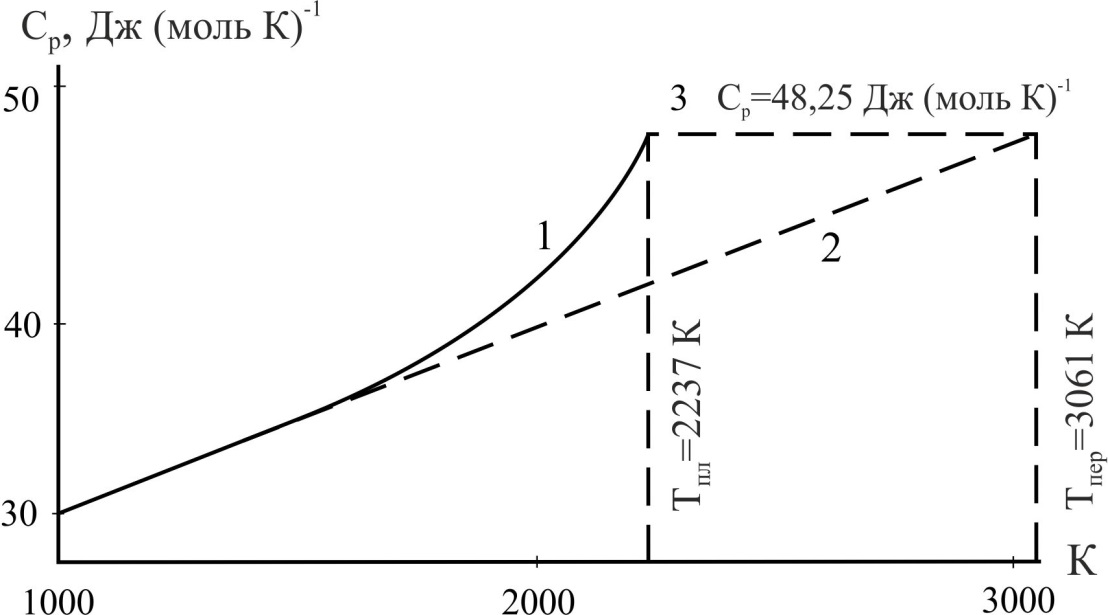 Зависимость истинной теплоемкости родия от температуры – 1; экстраполяция линейной зависимости Ср – 2; теплоемкость родия при температуре плавления Ср=48,25 Дж (мольК)-1 – 3; предельная температура начала неравновесного плавления родия – Тпер=3061 Квиде горизонтальной прямой 3. Пересечение прямых 2 и 3 дает оценку перегрева начала плавления бездефектного родия – Тпер = 3061 К, при этом получаем отношение Тпер/Тпл =3061/2237==1,37. Помимо графической оценки Тпер, показанной на рисунке, можно для этой цели использовать уравнение (1) и величину Ср= 48,25 Дж(мольК)-1Аналогичные расчеты для других металлов дали следующие результаты: для осмия Тпер / Тпл=1,30; вольфрама – 1,24; молибдена – 1,22; ниобия – 1,26; ванадия – 1,35; хрома – 1,44.Так как Тпер соответствует  условию, когда время нагревания металла меньше времени образования тепловых вакансий, то Тпер можно определять экспериментально, если одновременно измерять время импульсного нагревания металла и его температуру плавления. Температура плавления перестает увеличиваться, когда время нагревания будет равно времени образования вакансий. В таком опыте можно измерить временные параметры образования термических вакансий.ЛИТЕРАТУРАГ.Р. Раманаускас, В.Я. Чеховской, В.Д. Тарасов. ТВТ. 26 (1986) 1227.В.Я. Чеховской, М.И. Савенкова. ЖФХ. 87 (2013) 1625.В.Я. Чеховской, В.Д. Тарасов. ТВТ. 50 (2012) 775.G.T. Furukawa, M.L. Reilly, J.S. Gollaher. J. Phys. Chem. Ref. Data. 3 (1974) 163.№ опыта
и серииТ, КН(Т)-Н(Т0) 
Дж/моль, %Дж(моль К)-1№ опыта
и серииТ, КН(Т)-Н(Т0) 
Дж/моль, %Дж(моль К)-125-1108222845-0,129,14510-1184149909-0,232,3487-21139247690,129,4579-21847502900,132,48915-1124028042-0,329,77311-21853505060,032,48314-21251284840,029,89320-1193653758-0,232,82219-1131230501-0,230,08418-1196054653-0,333,88113-11322310570,430,3344-21972553430,033,0632-2137232539-0,430,30121-1201457010-0,133,2253-21424345150,130,65722-12045584300,033,4491-21491369120,130,9445-2208159932-0,133,61616-11575401950,731,48023-12118617540,233,93312-21630420880,331,60124-1216163678-0,234,1838-21725455560,131,9286-2218164439-0,134,22417-1178847748-0,432,049(1)(2)(3)Т, КСр(Т)
Дж(моль К)-1-(Т)
Дж(моль К)-1S(T)-S(0)
Дж(моль К)-1Н(Т)-Н(0) 
Дж/мольТ, КСр(Т)
Дж(моль К)-1-(Т)
Дж(моль К)-1S(T)-S(0)
Дж(моль К)-1Н(Т)-Н(0) 
Дж/моль50,02510,01180,02390,0624023,8411,7026,263494100,06290,02450,05160,2725024,0912,3027,243734150,13600,03940,08920,7526024,3212,9028,193976200,28400,05850,1461,7527024,5313,4829,114220250,57700,08440,2373,8228024,7314,0530,004466301,0900,1210,3847,9029024,9214,6230,884714402,7400,2450,90526,3830025,1015,1831,724965453,8420,3391,29042,7840026,5020,2839,157548505,0400,4571,75664,9650027,5724,6745,1810253607,4660,7652,891127,660028,5128,5350,2913058709,7311,1614,214213,770029,3931,9654,75159538011,771,6325,650321,480030,2435,0658,73189349013,562,1617,142448,390031,0737,9062,342200010015,112,7348,653591,8100031,8840,5165,662514711016,403,34110,16749,8110032,6942,9468,732837612017,583,97111,64920,0120033,5045,2171,613168613018,554,61613,081101130034,3147,3474,323507614019,395,27214,491291140035,1249,3676,903854815020,125,93215,851488150035,9651,2879,354210216020,756,59417,171693160036,8653,1181,704574217021,317,25418,451903170037,8454,8683,964947618021,807,91019,682119180038,9956,5486,165331619022,238,56120,872339190040,3858,1588,305728220022,629,20622,022563200042,1059,7190,416140321022,979,84223,132791210044,2961,2292,526571822023,2910,4724,213023220047,0562,6994,647028023023,5811,0925,253257223748,2563,2395,4372043